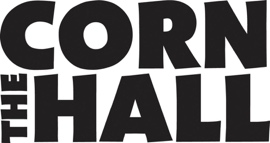 Hire Enquiry FormLocated in the Heritage Triangle, the historic heart of Diss, the newly refurbished Corn Hall offers flexible accommodation which can meet a variety of needs. Principal uses include concerts, conferences, meetings, lectures, dinners, dances, wedding receptions, dance classes, exercise classes, trade and craft fairs, exhibitions, courses & workshops, indoor sport, special sales and auctions.If you are interested in hiring the Corn Hall please complete and return to: clare.robinson@thecornhall.co.ukName: Name: Email: Tel: Organisation and type of activity/event:Organisation and type of activity/event:Number of people expected:Number of people expected:Please indicate which room(s)/spaces you require:Please indicate which room(s)/spaces you require: Main Auditorium (includes Green Room) Waveney Room Main Gallery Entire Venue Council Chamber/Studio Bar & Café Upper GalleryDate(s) or day of the week required (give options if possible): Regular activity	 One-offDate(s) or day of the week required (give options if possible): Regular activity	 One-offTime required (including set-up and pack-down):Time required (including set-up and pack-down):Do you require us to set up/pack down?	 Yes          NoIf yes, please give details (chairs, tables etc):Do you require us to set up/pack down?	 Yes          NoIf yes, please give details (chairs, tables etc):Will you require the use of any technical equipment e.g. PA/projection equipment:	 Yes          NoWill you require the use of any technical equipment e.g. PA/projection equipment:	 Yes          NoDo you require refreshments?	 Yes          NoIf yes, please give details:Do you require refreshments?	 Yes          NoIf yes, please give details:Please provide any additional information relevant to your enquiry:Please provide any additional information relevant to your enquiry: